 MATEMÁTICA   E GEOGRAFIA   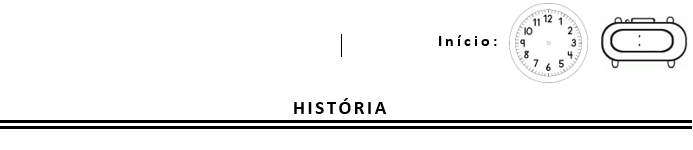 ATIVIDADE ONLINEGRÁFICO DOS NOMES ONLINEGRÁFICO DOS NOMES PRESENCIAISPROPOSTA:OBSERVE OS GRÁFICOS E COMPARE:QUAL É A LETRA QUE APARECE MAIS NO GRÁFICO ONLINE?____________________________________________________________________QUAL É A LETRA QUE APARECE MAIS NO PRESENCIAL?____________________________________________________________________QUAIS SÃO AS LETRAS QUE APARECEM NO PRESENCIAL E NÃO NO ONLINE?____________________________________________________________________QUANTO A MAIS A LETRA N APARECEU NO PRESENCIAL QUE NO ONLINE?RESPOSTA:QUAIS SÃO AS LETRAS QUE TEM A MESMA QUANTIDADE NO ONLINE E NO PRESENCIAL?__________________________________________________________________________IIIIIIIIIIIIIIIIIIIIIIIIIIIIIIIIIIIIIIIIIIIIIIIIIIIIIIIIIIIIIIIIIIIIIIIIIIIIIIIIIIIIIIIIIIIIIIIIIIIIABCHIJLMNSTVWIIIIIIIIIIIIIIIIIIIIIIIIIIIIIIIIIIIIIIIIIIIIIIIIIIIIIIIIIIIIIIIIIIIIIIIIIIIIIIIIIIIIIIIIIIIIIIIIIIIIIIIIIIIIIIIIIIIIIIIIIIIIIIIIIIIIIIIABCFHIJLMNOSVWPENSAMENTO MATEMÁTICO